Австрия          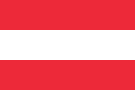 А́встрия, полная официальная форма: Австри́йская Респу́блика— государство в Центральной Европе. Население 8,46 миллиона человек. Столица — Вена. Государственный язык — немецкий.Федеративное государство, парламентская республика. Подразделяется на 9 федеральных земель(Бургенланд, Каринтия, Нижняя Австрия, Верхняя Австрия, Зальцбург, Тироль, Штирия, Форарльберг, Вена). Главой государства является федеральный президент, избираемый на 6 лет.Австрия — одна из богатейших стран мира. ВВП на душу населения около 46 330 долларов США (в 2012 году). Денежная единица — евро.Член Организации Объединённых Наций, Европейского союза. В 1955 году провозгласила постоянный нейтралитет и неприсоединение к каким-либо военным блокам.Австрия является одним из лидеров среди стран ЕС по качеству жизни. Её доля в промышленном производстве Евросоюза составляет 2,5 %. Превращение ЕС в систему наднациональных институтов привело к тому, что австрийский парламент и институты социального партнёрства потеряли часть своих функций, поскольку были переданы в Брюссель. Внешняя политика Площадь страны 83 871 км². Австрия на 70 % горная страна, средняя высота над уровнем моря составляет около 900 м. Австрия обладает умеренным, переходным к континентальному, климатом, сильно зависящим от высоты.Экономика АвстрииАвстрия — развитая индустриально-аграрная страна. Преимущества:широкая производственная база:сильная промышленность (химическая и нефтехимическая, электротехника, текстильная промышленность, деревообработка):квалифицированная рабочая сила;туризм — важный источник привлечения средств из-за рубежа.Слабые стороны:зависимость от импортируемого сырья, в первую очередь нефти и газа;задержка в переходе к усилению конкуренции.Австрийская экономика отличается сравнительно низким уровнем инфляции и безработицы. Примерно 2,2 % ВВП производится в сельском и лесном хозяйстве, 32,3 % — в промышленности, энергетическом хозяйстве и строительстве, 65,5 % — в сфере услуг, торговле, на транспорте и в связи, в банковской и страховой системе. Тем не менее, в австрийской экономике существует ряд проблем, связанных с европейской интеграцией. Особое беспокойство вызывает агропромышленный сектор в связи с новыми условиями конкурентной борьбы, диктуемыми странами единой Европы. Привлекая иностранные инвестиции и сотрудничая с зарубежными партнёрами, австрийские компании формируют важнейшие технологические отрасли, которые практически отсутствовали в экономике страны (телекоммуникационное оборудование).Туризм в АвстрииАвстрию относят к Альпийскому туристскому району западноевропейской зоны Европы, так как большую часть территории страны покрывают Альпы.Австрия — страна традиционного зимнего туризма. Наряду со Швейцарией эта страна является своего рода горнолыжной «меккой» для европейцев. Сегодня для страны туризм является основным источником дохода, покрывающим традиционно отрицательное торговое сальдо. По удельному весу валовых поступлений от туризма в ВВП (более 6 %) государство занимает одно из ведущих мест в мире, а по доходам от туристского сектора экономик малых стран Европы прочно удерживает лидирующие позиции.Транспорт в АвстрииТранспортная система Австрии прекрасно развита и эффективна.Она является одним из наиболее развитых железнодорожных государств Европы. Протяжённость железных дорогсоставляет свыше 6000 км. Австрийская федеральная железная дорога (Österreichische Bundesbahnen) по праву гордится безупречной чёткостью и точностью движения поездов.Сеть Bundesbus (сеть государственных автобусов) ничем не хуже железнодорожной сети и часто используется для совершения небольших поездок между населёнными пунктами и выездов на природу. Компании по аренде машин имеют филиалы во всех крупных городах страны. Местные дороги находятся в прекрасном состоянии.В нескольких австрийских городах существует трамвайный транспорт.На 160 железнодорожных станциях можно взять напрокат велосипед и вернуть его в офис проката на другой станции. Образование в АвстрииОбщественное школьное образование в Австрии бесплатно и обязательное. Основная школа: 2 ступени, до 9 класса. Затем высшие средние школы предлагают студентам различные программы профессионального образования и университетские подготовительные курсы — дополнительные 4 года обучения.Университеты обладают высокой степенью свободы и предлагают широкий выбор образовательных программ. Обучение в университетах было бесплатным до 2001 года, в этот год началась аккредитация частных университетов. Крупнейшие университеты: Венский (старейший университет Австрии, основан в 1367 году), Венский экономический университет, Грацский, Инсбрукский, Зальцбургский университеты. С 2009 года обучение в государственных университетах платное. От оплаты освобождаются студенты с долгосрочной визой (Daueraufenthalt) и студенты Венского университета, являющиеся гражданами Азербайджана, Армении, Беларуси, Грузии, Казахстана, Молдовы, Таджикистана, Украины, Узбекистана.Наука в АвстрииАвстрия подарила миру большое число знаменитых учёных, среди которых такие известные умы XIX века, как Людвиг Больцман, Эрнст Мах, Виктор Франц Гесс и Кристиан Доплер. В 20-30-х годах XX века вклад таких учёных как Лиза Мейтнер, Эрвин Шрёдингер и Вольфганг Паули стал ключевым в развитии атомной физики и квантовой механики. Современный физик Антон Цайлингер был первым, кому удалось реализовать эффект квантовой телепортации, конструкторы Фердинанд Порше и Зигфрид Маркус также были австрийцами.Начиная с известного средневекового учёного Парацельса, основными направлениями исследований австрийских учёных были медицина и, с XIX века, ещё и психология. Также широко известны австрийские психологи Зигмунд Фрейд, Альфред Адлер, Пауль Вацлавик, Ганс Аспергер и психиатр Виктор Франкл.В настоящее время фундаментальными исследованиями занимается Австрийская академия наук, основанная в 1847 году. В её состав входят институт сравнительного исследования поведения им. К. Лоренца, международный институт прикладного системного анализа и другие. Всего в Австрии около 2200 научных учреждений, в которых работает примерно 25 тыс. человек. Государство активно участвует в международной научной кооперации, на её счету более чем 1000 исследовательских проектов рамочной программы ЕС.